______________________________       Prezime (Ime roditelja) ime _____________________________                       Adresa _____________________________                  Kontakt telefonOPĆINA TRNOVO-SLUŽBA ZA OPĆU UPRAVU, DRUŠTVENE DJELATNOSTI, BORAČKO INVALIDSKU,DJEČIJU I SOCIJALNU ZAŠTITU-PREDMET:  Zahtjev za dodjelu jednokratne pomoći licima koja su prebolovala corona virus-COVID 19.POTREBNA DOKUMENTACIJAKopija lične karte /ovjerena kod nadležnog organa/Ljekarski nalaz,potvrda,uvjerenje, da je podnosilac zahtjeva bolovao od corona virusa – COVID 19Kopija računa otvorenog kod banke.Ja __________________________Izjavljujem da nisam ranije primio pomoć za licima koja su prebolovala corona virus - COVID 19.Izjavljujem da sam kao nosilac ličnih podataka saglasan/saglasna da se moji podaci koje Zakon o zaštiti ličnih podataka (Sl.novine BiH“ broj: 49/2006,76/2011 i 89/2011) definiše kao posebnu kategoriju podataka ukoliko to postupak zahtjeva obređuju od strane Službe, u svrhu provođenja i okončanja postupka za ostvarenje prava za čije je rješavanje nedležna naprijed navedena Služba.Datum: _____._____.20____.                                            (Potpis podnosioca zahtjeva)                                                                                            ________________________               Bosna i HercegovinaFederacija Bosne i Hercegovine                     Kanton SarajevoOpćina TrnovoOPĆINSKI NAČELNIK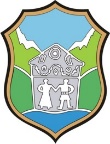 Bosnia and HerzegovinaFederation of Bosnia and HerzegovinaSarajevo CantonMunicipality of  TrnovoMUNICIPALITY MAYOR